Crna Gora                                                        Adresa: Rimski trg 46   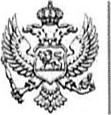 Ministarstvo ekonomskog razvoja                           81000 Podgorica Crna GoraSlužba za pravne, opšte, kadrovske,                                tel:+382 20 482 402finansijske poslove i javne nabavke                                   www.gov.me/mekSpisak zarada javnih funkcionera Ministarstva ekonomskog razvoja– Januar 2024. godine –R. br.Ime i prezimeFunkcijaNeto iznos (€)Bruto iznos (€)1.Nik Gjeloshajministar//2.Ana Raičevićdržavna sekretarka1.538,432.036,593.Goran Jovetićdržavni sekretar1.566,422.076,864.Milica Musovićv.d. sekretarka1.247,111.617,445.Jasna Božovićgeneralna direktorica1.203,341.554,436.Anđela Gajevićv.d. generalna direktorica1.376,481.823,567.Ivona Savićevićv.d. generalna direktorica1.081,231.394,468.Milena Strugarv.d. generalna direktorica1.301,511.714,619.Jovana Krunić1.011,991.293,84